
Employer Info:

Southern Illinois University Touch of Nature Environmental Center



http://ton.siu.edu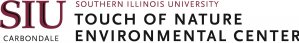 Job NameAdventure Program LeaderDescriptionThe Adventure Program Leader (APL) will act as a program leader in the facilitation of outdoor
adventure activities and experiential education under the direct supervision of a Program Coordinator. The APL will be responsible for assisting in the leadership, instruction and supervision of participants in specialized outdoor activities. The APL will also assist in program planning, promotion and evaluation of outdoor educational/recreational activities. A key component of the APL's duties will be to provide for the physical needs and safety of participants. A final component will be the maintenance, care and knowledge of program equipment, gear and facilities.

Qualifications:
 Outgoing, hardworking, customer service oriented attitude
 Enthusiastic and capable of working with people of various ages and abilities while maintaining a
positive, professional demeanor
 A desire to understand the theories, philosophies, and techniques relevant to wilderness adventure
programming
 Applicants must have a Wilderness First Aid background, Wilderness First Responder preferred
 Experience and training in one or more of the following fields is desirable:
o Education
o Outdoor Leadership
o Recreation
o Human Services
o Forestry
 Prior experience with various outdoor skills such as: rock climbing, high ropes course, team building,
canoeing, navigation, and backpacking is required

Duties and Responsibilities:
 Assists in the leadership, instruction and supervision of participants in specialized outdoor activities such
as: rock climbing, high ropes course facilitation, team building, canoeing, rappelling, interpretive nature
hikes, residential youth camps, and other adventure based activities
 Assists in providing for the physical needs and safety of participants
 Assists in program planning for outdoor educational/recreational activities
 Assists in the logistical needs
 Is responsible for the maintenance and upkeep of program equipment, gear and facilities
 Assists in program evaluation
 Other duties as assigned

This position is security-sensitive. Before any offer of employment can be made, the University will conduct a pre-employment background investigation, which includes a criminal background check.

Benefits:
 Lead trips all over southern Illinois and eastern Missouri, climbing, hiking and paddling
 American Canoeing Association certification
 Leave No Trace trainer certification
 Free on site housing 

Duration: May 31, 2017- August 16, 2017

Salary Range: $1,000- $1,500 monthly

Application Deadline: April 1, 2017, or until filled.Job TypeTempSkills RequiredEducation Level RequiredSome CollegeLocation CityMakanda, IL 62958, United statesContact PersonErik ObergContact Emaileriko@siu.eduContact Phone618-453-1121How to ApplyPlease send resume, cover letter, and trip log to Erik Oberg at the email address above.